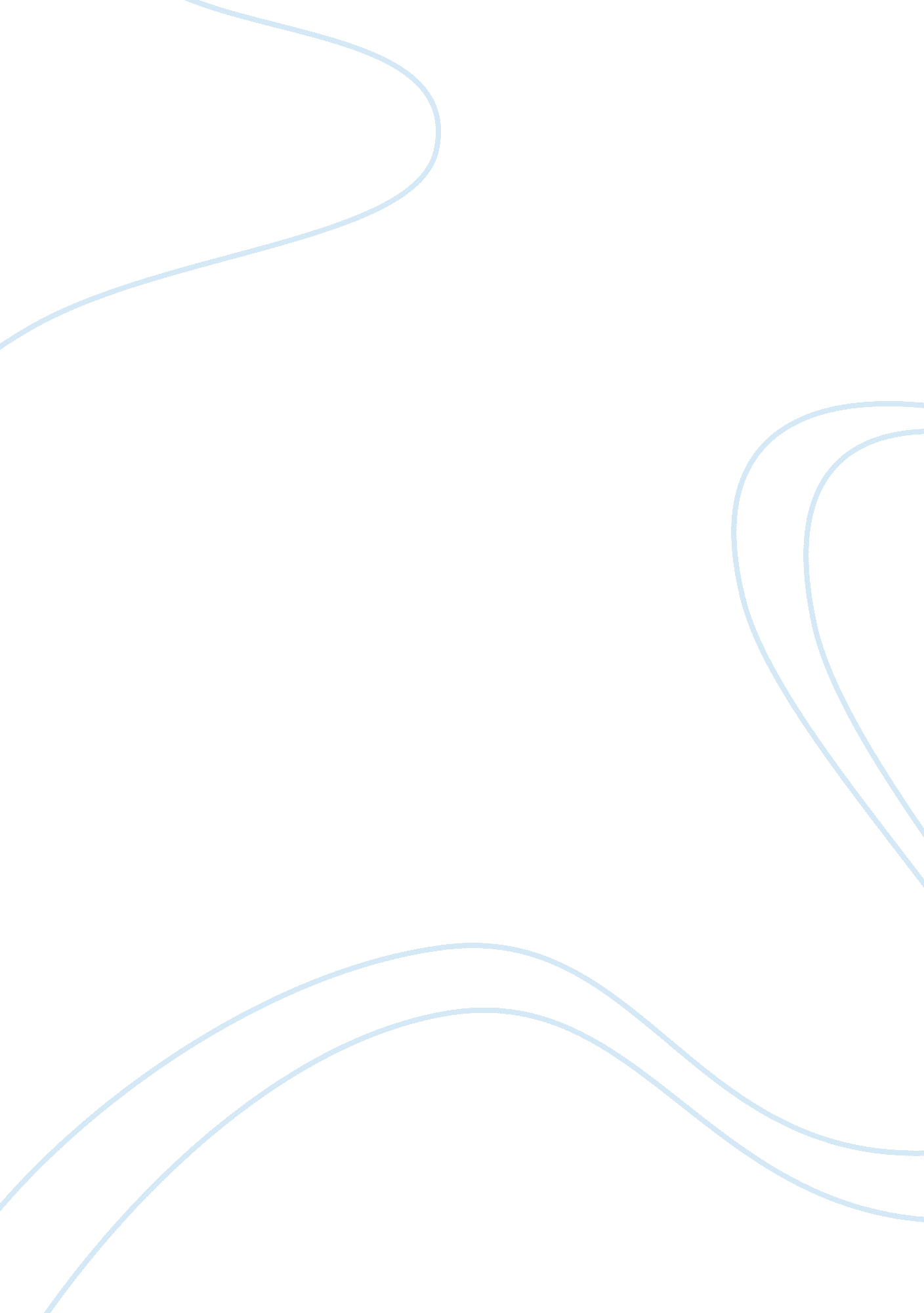 Corrigendum: probing auditory scene analysisHealth & Medicine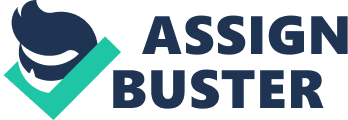 A corrigendum on 
Probing auditory scene analysis by Deike, S., Denham, S. L., and Sussman, E. (2014). Front. Neurosci. 8: 293. doi: 10. 3389/fnins. 2014. 00293 One of the funding sources was omitted from the Acknowledgments list and one funding source was incorrectly assigned. The corrected list is as follows. We thank the authors for their contributions and the reviewers for their useful comments. Susann Deike was funded by the “ Deutsche Forschungsgemeinschaft” [SFB/TRR31]. Elyse S. Sussman was funded by the National Institutes of Health (DC004263). Conflict of Interest Statement The authors declare that the research was conducted in the absence of any commercial or financial relationships that could be construed as a potential conflict of interest. 